アマンダさん、ポールさん、マークさん、セーラさんは、日本でホームステイをしています。 みんなホストファミリーのひとたちからいろいろなおみやげをもらいました。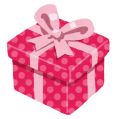 だれがおみやげをあげましたか。そして、だれがなにをもらいましたか。ヒント １． おんなのこのひとりは、はっぴをもらいましたが、ホストフレンドからは もらいませんでした。 ２． ポールさんはお母さんからおみやげをもらいましたが、ふろしきじゃなかったです。 ３． マークさんはおねえさんからおみやげをもらいました。でもにんぎょう じゃなかったです。 ４． セーラさんはおせんべいをもらいました。 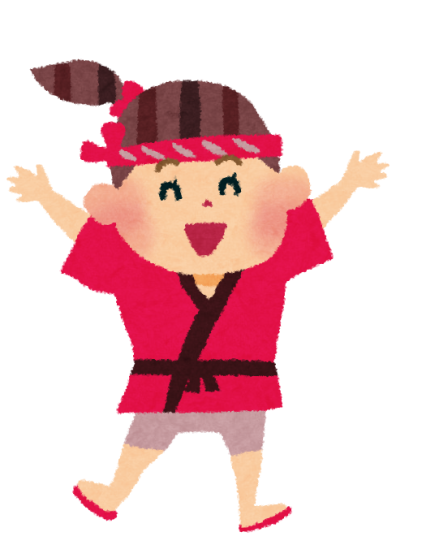 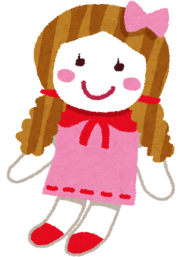 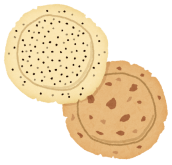 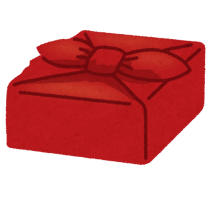 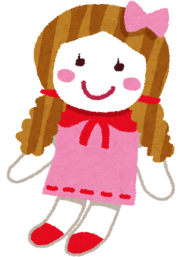 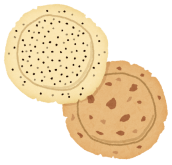 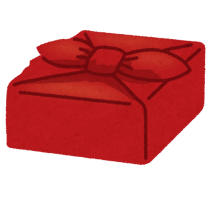 ポールマークアマンダセーラおばあさんホストフレンドおかあさんおねえさんはっぴにんぎょうふろしきおせんべい